graduate COMMITTEE 
curriculum PROPOSAL FORM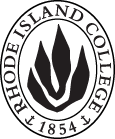 Cover page						Scroll over blue text to see further instructionsNEW OR REVISED COURSES:D. SignaturesChanges that directly impact more than one department/program MUST have the signatures of all relevant department chairs, program directors, and relevant dean (e.g. when creating/revising a program using courses from other departments/programs). Proposals that do not have appropriate approval signatures will not be considered. Type in name of person signing and their position/affiliation.Send electronic files of this proposal and accompanying catalog copy to graduatecommittee@ric.edu and a printed or electronic signature copy of this form to the current Chair of Graduate Committee. Check Graduate Committee website for due dates.D.1. Approvals:   required from programs/departments/deans who originate the proposal.  may include multiple departments, e.g., for joint/interdisciplinary prposals. D.2. Acknowledgements: REQUIRED from OTHER PROGRAMS/DEPARTMENTS IMPACTED BY THE PROPOSAL. SIGNATURE DOES NOT INDICATE APPROVAL, ONLY AWARENESS THAT THE PROPOSAL IS BEING SUBMITTED.  List all other programs and departments affected by this proposal.  Signatures from these departments are required in the signature section. CONCERNS SHOULD BE BROUGHT TO THE GRADUATE COMMITTEE MEETING FOR DISCUSSION. A.1. Course or programSPED 551 Urban Multicultural Special EducationSPED 552 Dual Language Development and InterventionSPED 553 Content-Based ESL Instruction for Exceptional StudentsSPED 554 Curriculum Design for Exceptional Bilingual StudentsSPED 555 Literacy for English Language Learners with DisabilitiesSPED 557 Assessing English Language Learners with DisabilitiesSPED 654 Internship In Urban/Multicultural Special EducationAll courses are in the Urban Multicultrual (UMC) Special Education ProgramSPED 551 Urban Multicultural Special EducationSPED 552 Dual Language Development and InterventionSPED 553 Content-Based ESL Instruction for Exceptional StudentsSPED 554 Curriculum Design for Exceptional Bilingual StudentsSPED 555 Literacy for English Language Learners with DisabilitiesSPED 557 Assessing English Language Learners with DisabilitiesSPED 654 Internship In Urban/Multicultural Special EducationAll courses are in the Urban Multicultrual (UMC) Special Education ProgramSPED 551 Urban Multicultural Special EducationSPED 552 Dual Language Development and InterventionSPED 553 Content-Based ESL Instruction for Exceptional StudentsSPED 554 Curriculum Design for Exceptional Bilingual StudentsSPED 555 Literacy for English Language Learners with DisabilitiesSPED 557 Assessing English Language Learners with DisabilitiesSPED 654 Internship In Urban/Multicultural Special EducationAll courses are in the Urban Multicultrual (UMC) Special Education ProgramSPED 551 Urban Multicultural Special EducationSPED 552 Dual Language Development and InterventionSPED 553 Content-Based ESL Instruction for Exceptional StudentsSPED 554 Curriculum Design for Exceptional Bilingual StudentsSPED 555 Literacy for English Language Learners with DisabilitiesSPED 557 Assessing English Language Learners with DisabilitiesSPED 654 Internship In Urban/Multicultural Special EducationAll courses are in the Urban Multicultrual (UMC) Special Education ProgramSPED 551 Urban Multicultural Special EducationSPED 552 Dual Language Development and InterventionSPED 553 Content-Based ESL Instruction for Exceptional StudentsSPED 554 Curriculum Design for Exceptional Bilingual StudentsSPED 555 Literacy for English Language Learners with DisabilitiesSPED 557 Assessing English Language Learners with DisabilitiesSPED 654 Internship In Urban/Multicultural Special EducationAll courses are in the Urban Multicultrual (UMC) Special Education ProgramReplacing SPED 551 Introduction to Multicultural Special EducationSPED 552 Dual Language Acquisitions and InterventionSPED 553 Content-Based ESL Instruction for Exceptional StudentsSPED 554 Linguistics and Curriculum for Exceptional BilingualsSPED 555 Literacy for Emergent Bilinguals with Exceptionalities SPED 557 Assessing Emergent Bilinguals with DisabilitiesSPED 654  Internship in Urban Multicultural Special EducationSPED 551 Introduction to Multicultural Special EducationSPED 552 Dual Language Acquisitions and InterventionSPED 553 Content-Based ESL Instruction for Exceptional StudentsSPED 554 Linguistics and Curriculum for Exceptional BilingualsSPED 555 Literacy for Emergent Bilinguals with Exceptionalities SPED 557 Assessing Emergent Bilinguals with DisabilitiesSPED 654  Internship in Urban Multicultural Special EducationSPED 551 Introduction to Multicultural Special EducationSPED 552 Dual Language Acquisitions and InterventionSPED 553 Content-Based ESL Instruction for Exceptional StudentsSPED 554 Linguistics and Curriculum for Exceptional BilingualsSPED 555 Literacy for Emergent Bilinguals with Exceptionalities SPED 557 Assessing Emergent Bilinguals with DisabilitiesSPED 654  Internship in Urban Multicultural Special EducationSPED 551 Introduction to Multicultural Special EducationSPED 552 Dual Language Acquisitions and InterventionSPED 553 Content-Based ESL Instruction for Exceptional StudentsSPED 554 Linguistics and Curriculum for Exceptional BilingualsSPED 555 Literacy for Emergent Bilinguals with Exceptionalities SPED 557 Assessing Emergent Bilinguals with DisabilitiesSPED 654  Internship in Urban Multicultural Special EducationSPED 551 Introduction to Multicultural Special EducationSPED 552 Dual Language Acquisitions and InterventionSPED 553 Content-Based ESL Instruction for Exceptional StudentsSPED 554 Linguistics and Curriculum for Exceptional BilingualsSPED 555 Literacy for Emergent Bilinguals with Exceptionalities SPED 557 Assessing Emergent Bilinguals with DisabilitiesSPED 654  Internship in Urban Multicultural Special EducationA.2. Proposal typeCourse:  revisionCourse:  revisionCourse:  revisionCourse:  revisionCourse:  revisionA.3. OriginatorYing Hui-MichaelYing Hui-MichaelHome departmentHome departmentSpecial Education Department Special Education Department A.4. Rationale/ContextThe purpose of this proposal is to Revise the course titles and descriptions for SPED 551, SPED 552, SPED, SPED 554, SPED 555, and SPED 557 to more accurately describe the content of the courses.Revise the descriptions of SPED 553 and SPED 654.Make adjustments to pre-requisites to provide better guidance through a developmental course sequence. Change SPED 555 from 3 credits to 4 credits. The revised course requires a 20-hour high level practicum that college supervisor will provide onsite supervision. The purpose of this proposal is to Revise the course titles and descriptions for SPED 551, SPED 552, SPED, SPED 554, SPED 555, and SPED 557 to more accurately describe the content of the courses.Revise the descriptions of SPED 553 and SPED 654.Make adjustments to pre-requisites to provide better guidance through a developmental course sequence. Change SPED 555 from 3 credits to 4 credits. The revised course requires a 20-hour high level practicum that college supervisor will provide onsite supervision. The purpose of this proposal is to Revise the course titles and descriptions for SPED 551, SPED 552, SPED, SPED 554, SPED 555, and SPED 557 to more accurately describe the content of the courses.Revise the descriptions of SPED 553 and SPED 654.Make adjustments to pre-requisites to provide better guidance through a developmental course sequence. Change SPED 555 from 3 credits to 4 credits. The revised course requires a 20-hour high level practicum that college supervisor will provide onsite supervision. The purpose of this proposal is to Revise the course titles and descriptions for SPED 551, SPED 552, SPED, SPED 554, SPED 555, and SPED 557 to more accurately describe the content of the courses.Revise the descriptions of SPED 553 and SPED 654.Make adjustments to pre-requisites to provide better guidance through a developmental course sequence. Change SPED 555 from 3 credits to 4 credits. The revised course requires a 20-hour high level practicum that college supervisor will provide onsite supervision. The purpose of this proposal is to Revise the course titles and descriptions for SPED 551, SPED 552, SPED, SPED 554, SPED 555, and SPED 557 to more accurately describe the content of the courses.Revise the descriptions of SPED 553 and SPED 654.Make adjustments to pre-requisites to provide better guidance through a developmental course sequence. Change SPED 555 from 3 credits to 4 credits. The revised course requires a 20-hour high level practicum that college supervisor will provide onsite supervision. The purpose of this proposal is to Revise the course titles and descriptions for SPED 551, SPED 552, SPED, SPED 554, SPED 555, and SPED 557 to more accurately describe the content of the courses.Revise the descriptions of SPED 553 and SPED 654.Make adjustments to pre-requisites to provide better guidance through a developmental course sequence. Change SPED 555 from 3 credits to 4 credits. The revised course requires a 20-hour high level practicum that college supervisor will provide onsite supervision. A.5. Student impactPositive impact is expected as revised course titles and descriptions will provide students a clearer understanding of course topics. Increasing SPED 555 from 3 credits to 4 credits will allow students have supervised field-based experience before the program internship. Positive impact is expected as revised course titles and descriptions will provide students a clearer understanding of course topics. Increasing SPED 555 from 3 credits to 4 credits will allow students have supervised field-based experience before the program internship. Positive impact is expected as revised course titles and descriptions will provide students a clearer understanding of course topics. Increasing SPED 555 from 3 credits to 4 credits will allow students have supervised field-based experience before the program internship. Positive impact is expected as revised course titles and descriptions will provide students a clearer understanding of course topics. Increasing SPED 555 from 3 credits to 4 credits will allow students have supervised field-based experience before the program internship. Positive impact is expected as revised course titles and descriptions will provide students a clearer understanding of course topics. Increasing SPED 555 from 3 credits to 4 credits will allow students have supervised field-based experience before the program internship. Positive impact is expected as revised course titles and descriptions will provide students a clearer understanding of course topics. Increasing SPED 555 from 3 credits to 4 credits will allow students have supervised field-based experience before the program internship. A.6. Impact on other programsNo impact noted.No impact noted.No impact noted.No impact noted.No impact noted.No impact noted.A.7. Resource impactFaculty PT & FT: No impact noted.No impact noted.No impact noted.No impact noted.No impact noted.A.7. Resource impactLibrary:No impact noted.No impact noted.No impact noted.No impact noted.No impact noted.A.7. Resource impactTechnologyNo impact noted.No impact noted.No impact noted.No impact noted.No impact noted.A.7. Resource impactFacilities:No impact noted.No impact noted.No impact noted.No impact noted.No impact noted.A.7. Resource impactPromotion/ Marketing needs A.8. Semester effectiveFall 2019A.9. Rationale if sooner than next fallA.9. Rationale if sooner than next fallOld (for revisions only – list only information that is being revised)NewB.1. Course prefix and number SPED 551SPED 551B.2. Cross listing number if anyB.3. Course title Urban Multicultural Special EducationIntroduction to Multicultural Special EducationB.4. Course description Sociocultural foundations of urban multicultural special education are explored in order to design, implement, and evaluate culturally and linguistically relevant educational programs for students with disabilities in urban school environments.Students study national/state regulations governing English-language learners and how they shape practices, and explore theoretical and pedagogical elements in culturally responsive teaching and learning for emergent bilinguals with exceptional needs.B.5. Prerequisite(s)Graduate status, certification in special education or consent of department chair.Graduate status or consent of department chair.B.6. OfferedB.7. Contact hours B.8. Credit hoursB.9. Justify differences if anyB.10. Grading system B.11. Instructional methodsB.12.CategoriesB.13. How will student performance be evaluated?B.14. Redundancy with, existing coursesB. 15. Other changes, if anyOld (for revisions only – list only information that is being revised)NewB.1. Course prefix and number SPED 552SPED 552B.2. Cross listing number if anyB.3. Course title Dual Language Development and InterventionDual Language Acquisitions and Intervention  B.4. Course description Linguistic theories of first and second language development are examined with consideration of disability. Assessment procedures for distinguishing speech and language differences from delays/disorders are also examined.Students examine linguistic structure and theories of first/second language acquisitions with consideration of disability, explore assessment procedures for distinguishing language differences from disorders, and learn linguistic intervention techniques. B.5. Prerequisite(s)Graduate status, certification in special education and concurrent enrollment in SPED 651, or consent of department chair.Graduate status, certification in special education, or consent of department chair.B.6. OfferedB.7. Contact hours B.8. Credit hoursB.9. Justify differences if anyB.10. Grading system B.11. Instructional methodsB.12.CategoriesB.13. How will student performance be evaluated?B.14. Redundancy with, existing coursesB. 15. Other changes, if anyOld (for revisions only – list only information that is being revised)NewB.1. Course prefix and number SPED 553SPED 553B.2. Cross listing number if anyB.3. Course title Content-Based ESL Instruction for Exceptional StudentsContent-Based ESL Instruction for Exceptional StudentsB.4. Course description Students analyze curriculum and instructional approaches that integrate language, literacy, and content instruction for English language learners with disabilities, while analyzing the adaptation of instruction for students' identified disabilities.Students analyze curriculum and instructional approaches that integrate language, literacy, and content instruction for emergent bilinguals with and without disabilities, while analyzing the adaptation of instruction for students' identified disabilities.B.5. Prerequisite(s)Graduate status, certification in special education, SPED 552 and SPED 651, or consent of department chair.Graduate status, certification in special education, SPED 451 or SPED 551, SPED 552, or consent of department chair.B.6. OfferedB.7. Contact hours B.8. Credit hoursB.9. Justify differences if anyB.10. Grading system B.11. Instructional methodsB.12.CategoriesB.13. How will student performance be evaluated?B.14. Redundancy with, existing coursesB. 15. Other changes, if anyOld (for revisions only – list only information that is being revised)NewB.1. Course prefix and number SPED 554SPED 554B.2. Cross listing number if anyB.3. Course title Curriculum Design for Exceptional Bilingual StudentsLinguistics and Curriculum for Exceptional Bilinguals B.4. Course description Students examine the theories of and approaches to curriculum design and development as well as approaches to the adaptation of curriculum and instruction for English language learners with special needs.Students examine the nature of linguistics and English language structure; study language curriculum design theories, approaches and development; and adapt curriculum and instruction for emergent bilinguals with exceptional needs.B.5. Prerequisite(s)Graduate status, certification in special education; research methods course; SPED 451 or SPED 551, SPED 552, SPED 453 o SPED 553; or consent of department chair.Graduate status, certification in special education, SPED 451 or SPED 551, or consent of department chair.B.6. OfferedB.7. Contact hours B.8. Credit hoursB.9. Justify differences if anyB.10. Grading system B.11. Instructional methodsB.12.CategoriesB.13. How will student performance be evaluated?B.14. Redundancy with, existing coursesB. 15. Other changes, if anyOld (for revisions only – list only information that is being revised)Old (for revisions only – list only information that is being revised)Old (for revisions only – list only information that is being revised)NewB.1. Course prefix and number SPED 555SPED 555SPED 555SPED 555B.2. Cross listing number if anyB.3. Course title Literacy for English Language Learners with DisabilitiesLiteracy for English Language Learners with DisabilitiesLiteracy for English Language Learners with DisabilitiesLiteracy for Emergent Bilinguals with Exceptionalities B.4. Course description Methods and materials are presented for teaching literacy to English language learners with disabilities. Assessment and teaching methods are analyzed from a dual language perspective.Methods and materials are presented for teaching literacy to English language learners with disabilities. Assessment and teaching methods are analyzed from a dual language perspective.Methods and materials are presented for teaching literacy to English language learners with disabilities. Assessment and teaching methods are analyzed from a dual language perspective.Students study instructional practices in language and literacy instruction and assessment of emergent bilinguals; examine relationships among oral language, reading, writing, and content-area learning; and plan and implement literacy instruction. B.5. Prerequisite(s)Graduate status, certification in special education; SPED 451 or SPED 551, SPED 552, SPED 651; concurrent enrollment in SPED 653; or consent of department chair.Graduate status, certification in special education; SPED 451 or SPED 551, SPED 552, SPED 651; concurrent enrollment in SPED 653; or consent of department chair.Graduate status, certification in special education; SPED 451 or SPED 551, SPED 552, SPED 651; concurrent enrollment in SPED 653; or consent of department chair.Graduate status, certification in special education, SPED 451 or SPED 551, SPED 552, SPED 554,or consent of department chair.B.6. OfferedB.7. Contact hours 3334B.8. Credit hours3334B.9. Justify differences if anyB.10. Grading system B.11. Instructional methodsB.12.CategoriesB.13. How will student performance be evaluated?B.14. Redundancy with, existing coursesB. 15. Other changes, if anyB.16. Course learning outcomes: List each outcome in a separate rowB.16. Course learning outcomes: List each outcome in a separate rowProfessional organization standard(s), if relevant How will the outcome be measured?How will the outcome be measured?Acknowledge the role of a student’s first language and oral language development to cultivate literacy in students.Acknowledge the role of a student’s first language and oral language development to cultivate literacy in students.RIPTS: 3,4 &7TESOL: 1.b;  2a-g; 3.a; 5.b.6FSEHD 1,2,5Parent Engagement ActivityReading Research-Based Instructional Strategies ProjectParent Engagement ActivityReading Research-Based Instructional Strategies ProjectDemonstrate knowledge of the first and second literacy development, and skills in collaborating with families for literacy development.Demonstrate knowledge of the first and second literacy development, and skills in collaborating with families for literacy development.RIPTS: 3,4 &7TESOL: 1.b;  2a-g;  3.a; 5.6.bFSEHD 1, 2, 5, Parent Engagement ActivityUnit PlanParent Engagement ActivityUnit PlanDescribe a wide range of second language literacy approaches from a bilingual perspective, especially those that are designed for learners with special needs.Describe a wide range of second language literacy approaches from a bilingual perspective, especially those that are designed for learners with special needs.RIPTS: 3,4 &5TESOL: 3.a; 5.6.bFSEHD 1, 2Reading Research-Based Instructional Strategies ProjectReading Research-Based Instructional Strategies ProjectIdentify essential criteria necessary for selecting appropriate materials (e.g., online/digital resources) and curriculum to support literacy development for ELLs.  Identify essential criteria necessary for selecting appropriate materials (e.g., online/digital resources) and curriculum to support literacy development for ELLs.  RIPTS:2TESOL: 3.FSEHD 1, 2Online/Digital/Electronic Resource ReviewUnit PlanOnline/Digital/Electronic Resource ReviewUnit PlanDemonstrate skill in conducting assessment, analyzing assessment data and using data to inform literacy instruction.Demonstrate skill in conducting assessment, analyzing assessment data and using data to inform literacy instruction.RIPTS: 9TESOL: 4.c.FSEHD 1, 2,3Unit PlanLesson ObservationsUnit PlanLesson ObservationsDemonstrate skills to use assessment to measure student language and literacy outcomes and provide effective on-going assessment that guides instruction in the classroom.Demonstrate skills to use assessment to measure student language and literacy outcomes and provide effective on-going assessment that guides instruction in the classroom.RIPTS:2, 3, 4, 5, 6,7,8, 9 TESOL: 1.b;  2a-g; 3.a; 3.bFSEHD 1, 2,3Unit PlanLesson ObservationsUnit PlanLesson ObservationsDemonstrate skills in planning and implementing  effective standard-based instruction (CCSS and WIDA) in teaching literacy to ELsDemonstrate skills in planning and implementing  effective standard-based instruction (CCSS and WIDA) in teaching literacy to ELsRIPTS:2, 3, 4, 5, 6, 7, 8, 9TESOL: 3.a, 3b, 3cFSEHD 1, 2Unit PlanLesson Observations Unit PlanLesson Observations B.17. Topical outline:  Do NOT insert a full syllabus, only the topical outlineB.17. Topical outline:  Do NOT insert a full syllabus, only the topical outlineB.17. Topical outline:  Do NOT insert a full syllabus, only the topical outlineB.17. Topical outline:  Do NOT insert a full syllabus, only the topical outlineB.17. Topical outline:  Do NOT insert a full syllabus, only the topical outlineFoundations of Literacy Instruction for Emergent BilingualsSecond Language Acquisition Process and LiteracyMulticultural literature Preventing early reading failureFoundations of effective service deliveryLiteracy ComponentsFive components Academic oral language proficiency Oral language and development and its impact on literacy from a dual language perspectiveLiteracy Development for Emergent Bilinguals with Disabilities Literacy in the first language Emergent and early literacy skills from a dual language perspectiveAwareness of Disability Characteristics in Reading and WritingMTSS for Emergent Bilinguals in literacy On-going assessments and interpreting student reading performance Language intervention Linguistic and cultural factors during MTSS Reading Instruction for Emergent Bilinguals PhonicsVocabularyGrammar Discourse Structured Reading Comprehension StrategiesLanguage experience approach Process WritingEmergent bilinguals and process writing Narrative and expository writing Mediated writing Literacy Materials for Emergent Bilinguals The use of technology Digital literacy Materials to support emergent bilinguals with special needsEvaluation of literature and effectiveness from a multicultural literacy perspective Literacy Assessment Identify student’s literacy needsMultiple pathways to assess Pre- and post-literacy assessmentTeaching Reading and Writing in the Content Areas (Filed-Based Experience)Review of research-based strategies for emergent bilinguals with special needs Teaching strategies to develop literacy Planning and Implementing Literacy Unit and Lessons Reflection of Instruction Foundations of Literacy Instruction for Emergent BilingualsSecond Language Acquisition Process and LiteracyMulticultural literature Preventing early reading failureFoundations of effective service deliveryLiteracy ComponentsFive components Academic oral language proficiency Oral language and development and its impact on literacy from a dual language perspectiveLiteracy Development for Emergent Bilinguals with Disabilities Literacy in the first language Emergent and early literacy skills from a dual language perspectiveAwareness of Disability Characteristics in Reading and WritingMTSS for Emergent Bilinguals in literacy On-going assessments and interpreting student reading performance Language intervention Linguistic and cultural factors during MTSS Reading Instruction for Emergent Bilinguals PhonicsVocabularyGrammar Discourse Structured Reading Comprehension StrategiesLanguage experience approach Process WritingEmergent bilinguals and process writing Narrative and expository writing Mediated writing Literacy Materials for Emergent Bilinguals The use of technology Digital literacy Materials to support emergent bilinguals with special needsEvaluation of literature and effectiveness from a multicultural literacy perspective Literacy Assessment Identify student’s literacy needsMultiple pathways to assess Pre- and post-literacy assessmentTeaching Reading and Writing in the Content Areas (Filed-Based Experience)Review of research-based strategies for emergent bilinguals with special needs Teaching strategies to develop literacy Planning and Implementing Literacy Unit and Lessons Reflection of Instruction Foundations of Literacy Instruction for Emergent BilingualsSecond Language Acquisition Process and LiteracyMulticultural literature Preventing early reading failureFoundations of effective service deliveryLiteracy ComponentsFive components Academic oral language proficiency Oral language and development and its impact on literacy from a dual language perspectiveLiteracy Development for Emergent Bilinguals with Disabilities Literacy in the first language Emergent and early literacy skills from a dual language perspectiveAwareness of Disability Characteristics in Reading and WritingMTSS for Emergent Bilinguals in literacy On-going assessments and interpreting student reading performance Language intervention Linguistic and cultural factors during MTSS Reading Instruction for Emergent Bilinguals PhonicsVocabularyGrammar Discourse Structured Reading Comprehension StrategiesLanguage experience approach Process WritingEmergent bilinguals and process writing Narrative and expository writing Mediated writing Literacy Materials for Emergent Bilinguals The use of technology Digital literacy Materials to support emergent bilinguals with special needsEvaluation of literature and effectiveness from a multicultural literacy perspective Literacy Assessment Identify student’s literacy needsMultiple pathways to assess Pre- and post-literacy assessmentTeaching Reading and Writing in the Content Areas (Filed-Based Experience)Review of research-based strategies for emergent bilinguals with special needs Teaching strategies to develop literacy Planning and Implementing Literacy Unit and Lessons Reflection of Instruction Foundations of Literacy Instruction for Emergent BilingualsSecond Language Acquisition Process and LiteracyMulticultural literature Preventing early reading failureFoundations of effective service deliveryLiteracy ComponentsFive components Academic oral language proficiency Oral language and development and its impact on literacy from a dual language perspectiveLiteracy Development for Emergent Bilinguals with Disabilities Literacy in the first language Emergent and early literacy skills from a dual language perspectiveAwareness of Disability Characteristics in Reading and WritingMTSS for Emergent Bilinguals in literacy On-going assessments and interpreting student reading performance Language intervention Linguistic and cultural factors during MTSS Reading Instruction for Emergent Bilinguals PhonicsVocabularyGrammar Discourse Structured Reading Comprehension StrategiesLanguage experience approach Process WritingEmergent bilinguals and process writing Narrative and expository writing Mediated writing Literacy Materials for Emergent Bilinguals The use of technology Digital literacy Materials to support emergent bilinguals with special needsEvaluation of literature and effectiveness from a multicultural literacy perspective Literacy Assessment Identify student’s literacy needsMultiple pathways to assess Pre- and post-literacy assessmentTeaching Reading and Writing in the Content Areas (Filed-Based Experience)Review of research-based strategies for emergent bilinguals with special needs Teaching strategies to develop literacy Planning and Implementing Literacy Unit and Lessons Reflection of Instruction Foundations of Literacy Instruction for Emergent BilingualsSecond Language Acquisition Process and LiteracyMulticultural literature Preventing early reading failureFoundations of effective service deliveryLiteracy ComponentsFive components Academic oral language proficiency Oral language and development and its impact on literacy from a dual language perspectiveLiteracy Development for Emergent Bilinguals with Disabilities Literacy in the first language Emergent and early literacy skills from a dual language perspectiveAwareness of Disability Characteristics in Reading and WritingMTSS for Emergent Bilinguals in literacy On-going assessments and interpreting student reading performance Language intervention Linguistic and cultural factors during MTSS Reading Instruction for Emergent Bilinguals PhonicsVocabularyGrammar Discourse Structured Reading Comprehension StrategiesLanguage experience approach Process WritingEmergent bilinguals and process writing Narrative and expository writing Mediated writing Literacy Materials for Emergent Bilinguals The use of technology Digital literacy Materials to support emergent bilinguals with special needsEvaluation of literature and effectiveness from a multicultural literacy perspective Literacy Assessment Identify student’s literacy needsMultiple pathways to assess Pre- and post-literacy assessmentTeaching Reading and Writing in the Content Areas (Filed-Based Experience)Review of research-based strategies for emergent bilinguals with special needs Teaching strategies to develop literacy Planning and Implementing Literacy Unit and Lessons Reflection of Instruction Old (for revisions only – list only information that is being revised)NewB.1. Course prefix and number SPED 557SPED 557B.2. Cross listing number if anyB.3. Course title Assessing English Language Learners with DisabilitiesAssessing Emergent Bilinguals with Disabilities B.4. Course description Students gain skill in assessing the linguistic, academic, and behavioral abilities of English language learners with disabilities. Emphasis is on the selection, administration, and interpretation of multifaceted assessments.Students examine policies and practices in assessing emergent bilinguals; gain skills in evaluating language, academics, and behavioral/social/emotional needs of emergent bilinguals with disabilities; and create culturally/linguistically responsive IEPs.B.5. Prerequisite(s)Graduate status, certification in special education; SPED 451 or SPED 551, SPED 552, SPED 651; concurrent enrollment in SPED 652; or consent of department chair.Graduate status, certification in special education, SPED 451 or SPED 551, SPED 552, SPED 554, or consent of department chair.B.6. OfferedFall  |Summer  |Fall  | Spring  | Summer  |B.7. Contact hours B.8. Credit hoursB.9. Justify differences if anyB.10. Grading system B.11. Instructional methodsLecture  | Seminar  | Small group | Individual | Fieldwork  | Lecture  | Small group | Individual |  B.12.CategoriesB.13. How will student performance be evaluated?Attendance  | Class participation |  Exams  Presentations  | Papers  | Class Work  | Quizzes | Projects | Attendance  | Class participation |  Exams  |  Fieldwork | Presentations  | Papers  | Class Work  | Quizzes | Projects |  Reports of outside supervisor | B.14. Redundancy with, existing coursesB. 15. Other changes, if anyOld (for revisions only – list only information that is being revised)NewB.1. Course prefix and number SPED 654SPED 654B.2. Cross listing number if anyB.3. Course title Internship In Urban/Multicultural Special EducationInternship in Urban Multicultural Special EducationB.4. Course description Students are supervised in special education settings that provide services to culturally and linguistically diverse youngsters with disabilities. Students conduct assessments, give instruction, and collaborate with professionals and parents.Students are supervised to provide instruction and services to emergent bilinguals with exceptionalities. They conduct assessments, design and implement curriculum, provide interventions, and collaborate with professionals and parents. B.5. Prerequisite(s)Graduate status, certification in special education; SPED 534, SPED 554, SPED 555, SPED 557, SPED 651, SPED 652, SPED 653; or consent of department chair.Graduate status, certification in special education; SPED 451 or 551, SPED 552, SPED 453&454 or SPED 553, SPED 554, SPED 555, SPED 55, or consent of department chair.B.6. OfferedB.7. Contact hours B.8. Credit hoursB.9. Justify differences if anyB.10. Grading system B.11. Instructional methodsB.12.CategoriesB.13. How will student performance be evaluated?B.14. Redundancy with, existing coursesB. 15. Other changes, if anyINSTRUCTIONS FOR PREPARING THE CATALOG COPY:  The proposal must include all relevant pages from the college catalog, and must show how the catalog will be revised.  (1) Go to the “Forms and Information” page on the Graduate Committee website. Scroll down until you see the Word files for the current catalog. (2) Download ALL catalog sections relevant for this proposal, including course descriptions and/or other affected programs.  (3) Place ALL relevant catalog copy into a single file.  Put page breaks between sections and delete any catalog pages not relevant for this proposal. (4) Using the track changes function, revise the catalog pages to demonstrate what the information should look like in next year’s catalog.  (5) Check the revised catalog pages against the proposal form, especially making sure that program totals are correct if adding/deleting course credits.  NamePosition/affiliationSignatureDateYing Hui-Michael Program Director of Urban Multicultural SPED M.ED ProgramYing Hui-MichaelChair of Special Education Gerri August or Julie HorwitzCo-Deans of FSEHDNamePosition/affiliationSignatureDateTab to add rows